Ejercicio 1 tecladoActividades relacionadas con el uso del teclado:Escribe el siguiente texto, intentando que se parezca lo máximo posible.Si estuvieras de viaje por un país lejano, sin teléfono y con ganas de contarles a tus amigos y a tu familia todo lo que ves, ¿qué harías?, probablemente escribirías una carta porque sabes leer y escribir, ¿alguna vez has pensado quienes inventaron la escritura? y ¿cómo eran las primeras formas de escribir? En este espacio queremos que viajes con nosotros al pasado para que aprendas cómo se desarrolló este sistema que todos usamos en la actualidad.2)Guarda en el mismo documento de texto los siguientes caracteres en la misma línea.; / ? &@ < >2º “ “ 1ª ~= #€ { } Ü á+ : _ | % [ ] û Ç ç ü ÁComprueba la función que realiza las siguientes combinaciones de teclas. Realiza el ejercicio en una hoja limpia del procesador de textos. Parte del enunciado que había en el ejercicio 1. (no hace falta que estén en mayúsculas las letras)Control + C :Control + V :Alt + F4:Control + NPulsa la tecla F6 (tecla de función F6) y comprueba lo que hace. Después desplázate con las flechas de dirección por los diferentes menús y opciones.Control + P:mayúsculas + flechas de dirección:4)Realiza las siguientes operaciones aritméticas (volvemos a la escuela) :D. Lo que pretendemos es aprender el uso de la calculadora del Guadalinex. Y saber escribir correctamente los signos aritméticos.(256 + 958) / 5 = ____23*5 =____78-6=____Tema I: El ordenador
Práctica con el teclado(Se trata de que escribas lo que pone en esta hoja completando con lo que se indica)1.-Número pares del 2 al 14 separados por 3 espacios:
   2 4 62.-Números del 1 al 15 separados por espacio-guión-espacio
   1 - 3 -3.-Vocales mayúsculas y minúsculas:
   A4.-Las cinco vocales con acento (mayúsculas y minúsculas):5.-Dos direcciones de Internet
http://enebro.pntic.mec.es/~logrono/aulamentor.htm
http://abeto.mentor.mec.es/~tmre0099/index.html6.-Utilizando la tecla tabulador:
    Aulas Mentor de La Rioja
    Logroño           1997 
    Calahorra         1997
    Santo Domingo     1997
    Nájera            1999
    Arnedo            1999
    Alfaro            1999
    Haro              2000
    Cervera           20007.-Utilizando las teclas Mayúsculas y Bloq Mayús:
   (todo en mayúsculas)
     tu nombre y apellidos:
     el nombre de este Centro:
     el nombre de esta ciudad:
   (todo en minúsculas)
     la escala musical:
     los 4 palos de la baraja:
   (lo siguiente tal como aparece)
     CURSO de INICIACIÓN al MUNDO del ORDENADOR
     Centro de EPA "Plus Ultra" de Logroño 8.-Dos direcciones de correo electrónico:
    logrono@enebro.pntic.mec.es
    cea.plusultra@larioja.org9.-Todos los signos del teclado para los que tienes que utilizar la tecla [AltGr]10.-Expresiones matemáticas
    4 * 3 = 12
    (8-2)*[5/2)-(46+x)]=11.-Un texto donde expongas las diferencias entre el teclado del ordenador y el de las máquinas de escribir tradicionalesTema I: El ordenador
Práctica con el ratónIntenta conseguir este dibujo. Para ello sigue los pasos
indicados.1.-Haz clic sobre la herramienta Rectángulo: Coloca el puntero del ratón sobre un punto del "papel", presiona el botón principal y -con el él presionado-arrastra el ratón hasta que consigas el tamaño de rectángulo apropiado. 2.-Selecciona la herramienta Línea (haz clic sobre ella): Coloca el puntero del ratón sobre la esquina inferior izquierda del rectángulo, presiona el botón y arrastra hasta la esquina opuesta para dibujar la diagonal. Si no te queda bien, haz clic en el menú "Edición" y luego en "Deshacer". 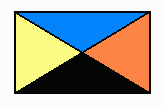 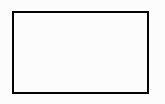 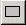 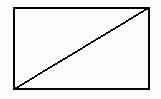 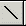 3.-Después de dibujar la segunda diagonal, selecciona la herramienta Relleno: Verás que, al seleccionarla, cambia de color (de esa forma sabrás siempre con qué herramienta estás trabajando). Coloca el puntero sobre uno de los cuatro sectores del rectángulo y haz clic: verás que se llena de color.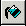 Selecciona otro color en la paleta haciendo clic sobre el cuadro correspondiente y rellena los sectores restantes para que te quede como el modelo. Recuerda que siempre puedes deshacer la última operación realizada.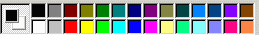 4.-Aquí tienes más dibujos que puedes hacer para practicar con el ratón. Y usa la imaginación, que la herramienta, aunque sencilla, da para mucho. 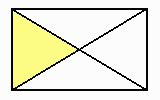 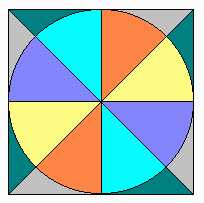 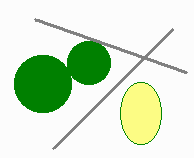 